Муниципальное дошкольное  образовательное  автономное учреждение «Детский сад № 115» г. ОренбургаПРОЕКТ:Тема «Развитие речи детей младшего дошкольного возраста посредством дидактических игр  и речевых упражнений в процессе ознакомления с окружающим миром»Автор проекта:воспитатель Сярдина М.А.2021СОДЕРЖАНИЕ1.Пояснительная записка2.Цель и задачи3.Этапы реализации проекта4.Программа реализации проекта5.План по самообразованию 6.Планируемые результаты7.Список литературы8.Приложения  1.Пояснительная запискаНаправленность проекта: реализуется в рамках речевого и познавательного развития детей дошкольного возраста.Новизна проекта: заключается в реализации комплекса мероприятий и внедрение в практику «занимательного материала»  (коллажи и мнемотаблицы).Коллажи и мнемотаблицы широко используются в практической работе с детьми. С их помощью у ребенка формируются экологические представления, расширяется словарный запас; развиваются связная речь, зрительная память и логическое мышление. Актуальность: на сегодняшний день актуальной проблемой среди дошкольников является развитие речи. Слушая речь детей в детском саду, понимаешь, как им сложно выражать словами своё мнение, свою мысль, описывать то, что они видят и слышат. Речевое развитие – процесс сложный, творческий и поэтому необходимо, чтобы дети овладели своей родной речью, говорили чётко, правильно и красиво. Одной из предпосылок развития учебной деятельности является развитие речевой активности дошкольников. Основным показателем уровня развития ребёнка считается богатство его речи, поэтому взрослым важно поддержать и обеспечить развитие речевых и познавательных способностей детей.Именно окружающий мир – это огромная кладовая для интеллектуального, нравственного и речевого развития ребёнка. Окружающий мир привлекает детей своей красочностью и многообразием, вызывает массу эмоций, развивает любознательность. В проекте Федерального компонента государственного Образовательного стандарта общего образования одной из целей, связанных с модернизацией содержания общего образования, является гуманистическая направленность образования.  В соответствии с этими требованиями возросла ответственность дошкольных образовательных учреждений за качество достижения каждым ребенком уровня развития с учетом его индивидуальных возрастных способностей.  Создавшаяся обстановка требует от нас, педагогов, реализации новых педагогических технологий, постоянного творческого поиска, для того, чтобы наши воспитанники к концу старшего дошкольного возраста овладели теми интегративными качествами, которые диктуют нам ФГОС.Проблема: Дети дошкольного возраста очень плохо владеют таким важным инструментом общения, как речь. Очень часто у дошкольников вызывает затруднение составить описательный рассказ, сделать пересказ услышанного произведения или увиденного явления природы, сделать свои выводы и умозаключения.Возраст от 2 до 4 лет имеет особое значение для речевого развития ребенка.Главная задача педагога в области развития речи детей младшего дошкольного возраста – помочь им в освоении разговорной речи и родного языка, пополнить активный словарь детей.В процессе ознакомления с окружающим миром развивается мышление и речь. Мышление и речь взаимосвязаны. Вместе с развитием речи приобретаются навыки умственного труда, совершенствуется умение анализировать, объяснять, доказывать, рассуждать.Одна из характерных и ярких черт дошкольников – любознательность. Важно с самых первых шагов ребёнка научить его целостному взгляду на мир, дать представить неполную, но целостную картину мира. Ребёнок познаёт мир, сравнивая его с собой, как наиболее известным ему объектом. В процессе ознакомления с окружающим происходит развитие дошкольника в познавательной сфере; развивается способность видеть мир с точки зрения других, развивается речь. Ознакомление с окружающим миром обогащает чувственный опыт ребёнка, учит быть внимательным к тому, что его окружает. Дети учатся видеть, слушать, ощупывать и осязать, тем самым создаётся чувственная основа для слова. Для развития мышления и речи необходим богатый чувственный опыт, получаемый им от восприятия различных предметов мира, природы, общественной жизни.С самых ранних этапов развития ребёнка нужно вводить его во всё многообразие окружающего мира. Непосредственное наблюдение окружающего способствует развитию логической речи, пониманию грамматических законов. Чтобы совершенствовать мысль и слово ребёнка, необходимо обогащать его душу полными, верными, яркими образами окружающего мира. Умение наблюдать вырабатываемое в процессе познания окружающего, рождает привычку делать выводы, воспитывает логику мысли, чёткость и красоту речи – развитие мышления и речи идёт как единый процесс. Процесс познания окружающего во всём его многообразии способствует пониманию и использованию в связной речи различных грамматических категорий, обозначающих название, действие, качества и помогающих анализировать предмет и явление со всех сторон.  Педагогические и коррекционные задачи успешно решаются при правильном выборе методов, приёмов. Учитывая, что у дошкольников преобладает наглядно – образное мышление широко использую наглядно – выставочный материал, игрушки, картины, натуральные предметы. Использую специально – организованные ситуации, игры, которые способствуют повышению внимания, интереса к занятию и к речевой активности. В игре дети учатся вычленять различные и сходные признаки, группировать предметы по отдельным признакам, узнавать качества предмета. Развитие речи в процессе ознакомления с окружающим миром происходит не только в непосредственно образовательной деятельности, но и во время игры, в процессе трудовой деятельности, во время прогулки. Во всех этих видах деятельности идёт процесс углубления и систематизации знаний об окружающей действительности. Происходит совершенствование формы выражения мыслей: обогащение лексики, достижение чёткости и последовательности изложения, эмоциональной речи.                                                  2. Цели и задачиЦель:Развитие речи детей дошкольного возраста в процессе ознакомления с окружающим миром в различных видах деятельности разными средствами.Объект: процесс развития речи при ознакомлении с окружающим миром.Задачи:1.Подобрать методы и способы развития речи в процессе ознакомления с окружающим миром.2.Развивать у детей речевые навыки, грамматический строй речи, наглядно-образное и словесно-логическое мышление.3.Создать условия для последовательного формирования знаний детей с учётом возможностей и особенностей окружающей действительности.4.Обеспечить качественное образование и формирование навыков самостоятельной познавательной деятельности, проявление интеллектуальных и творческих способностей воспитанников.5.Формировать бережное отношение к окружающему миру, закрепить положительные эмоции, умение их проявлять.6.Непрерывно совершенствовать профессиональные компетентности.Вид проекта: практико – ориентированный, речевой, познавательный, игровой, долгосрочный.Срок реализации проекта: (долгосрочный) три года.Участники проекта:Успешная реализация проекта предусматривает активное участие в нем:-Педагогов;-Детей дошкольного возраста (2-5 лет);-Родителей (законных представителей).3.Этапы реализации проекта                                        4. Программа реализация проекта1.Подготовительный этапРаскрытие смысла и содержание предстоящей работы, выработка необходимых педагогических условий для реализации проекта с учетом современных требований и возможностей детей.-Проведение мониторинга;-Анкетирование родителей;-Постановка целей и задач;-Выбор направления, методов и приёмов работы в рамках проекта;-Подбор и изучение методической литературы по проблеме;-Обновление и обогащение центров активности группы в соответствии с потребностями и возрастом детей, пополнение предметно-развивающей среды;-Подготовка консультаций, рекомендаций для родителей.2.Основной этап реализации проекта Внедрение в практику разработанных мероприятий и занимательного материала. Использование на занятиях, мероприятиях, в совместной деятельности с педагогом речевых упражнений и дидактических игр. А также организация творческих выставок, конкурсов, смотров работ детей: «Рябина», «Белый медведь», «Бабочка», «Зима», «Кормим птиц»-Работа с родителями в рамках проекта : Консультации «Развитие речи через игровую деятельность» , «Использование мнемотехники в развитии речи детей», Мастер-класс  «Играем - речь развиваем».-Родительские собрания на тему: «Значение речевого развития у дошкольников» «Я и природа»3.Заключительный этапСовершенствовать мотивацию детей и их родителей к развитию речи и познанию окружающего мира. В работе над развитием речи детей посредством ознакомления с окружающим миром в семье и детском саду принимали активное участие и родители: в изготовлении дидактических пособий, присутствовали на родительских собраниях и получали индивидуальные консультации. -Подготовка совместно с родителями и проведение сказки-драматизации «Муха-Цокотуха».-Выставка совместного творчества детей и родителей «».-Презентация проекта для родителей.5.  Содержание проекта. Речевые упражнения и дидактические игры, как средство развития речи младших дошкольников.Речь — исторически сложившаяся форма общения людей посредством языковых конструкций. Для ребенка хорошо сформированная  связная речь – это успех в обучении. Детей с самого раннего возраста привлекает смысловая сторона языка. Они придумывают новые слова, сами того не замечая. Но не у всех детей к определенному возрасту достигается определенный уровень развития речи. Связная речь, являясь самостоятельным видом речемыслительной деятельности, вместе с тем выполняет важную роль в процессе воспитания и обучения детей, так как выступает в виде средства получения знаний и средства контроля за этими знаниями.Формирование умений и навыков связной речи у дошкольников — это одна из важнейших задач педагогов, поскольку от степени их сформированности зависит дальнейшее развитие личности ребенка и приобретением им учебных знаний.Под связной речью понимают смысловое развернутое высказывание (ряд логически сочетающихся предложений, обеспечивающее общение и взаимопонимание. Основной характеристикой связной речи является ее понятность для собеседника. Связная речь — это такая речь, которая отражает все существенные стороны своего предметного содержания. Ее развитие протекает совместно с развитием мышления и именно она (связная речь)отражает содержание предметного мира.Основной ее функцией является коммуникативная функция, которая напрямую связана с общением и взаимопониманием. Речь помогает ребенку не только общаться с другими людьми, но и познавать мир. Овладение речью – это способ познания действительности.Организовать взаимодействие детей, родителей и педагогов дошкольного учреждения. -Важную роль на данном этапе работы с детьми играет: слушание потешек, сказок и стихов, загадок, театрализация, пальчиковые упражнения, развивающие, дидактические и сюжетные игры. А также различные виды творческой деятельности. Развитие речи в дошкольном детстве является процессом многоаспектным. Основными задачами развития речи в детском саду являются:Воспитание звуковой культуры речи.Работа по данному разделу включает:формирование правильного звукопроизношения;развитие фонематического восприятия;развитие артикуляционного аппарата;развитие речевого дыхания;умение пользоваться умеренным темпом речи, интонационными средствами выразительности.Формирование грамматического строя речи:работа над морфологией, т.е. дети должны уметь изменять слова по родам, числам, падежам (один грибок – много грибков, одна груша – много груш, один карандаш – много карандашей и т. д.);словообразование, т. е. создание нового слова на базе другого однокоренного слова с помощью окончаний, приставок, суффиксов (снег – снежинка – подснежник – снеговик);соединение основ (сок выжимает - соковыжималка, мясо рубит – мясорубка);названия детёнышей животных;названия профессий (рыба – рыбак, море – моряк);названия предметов посуды (сахар – сахарница, суп – супница);синтаксис, т. е. построение предложений, сочетаемость и порядок слов в словосочетаниях и предложениях.Словарная работа:правильное понимание и употребление слов, обогащение словаря новыми словами, т. е. усвоение детьми ранее неизвестных слов и новых значений уже известных слов;активизация словаря, т.е. перевод слов из пассивного словаря в активный;устранение из речи детей нелитературных слов (просторечных, жаргонизмов и т. д.);Развитие связной речи:овладение ребёнком следующими типами связных высказываний: описание, повествование, рассуждение;умение употреблять в связном высказывании точные и образные слова, включать в текст повествования прямую речь и диалоги действующих лиц;пересказ готового литературного текста без помощи взрослого, передавать диалоги действующих лиц и характеристику персонажей.Взрослый может помочь овладеть ребёнку умением полноценно общаться, пользоваться в целях общения разными формами и типами высказывания.Для того, чтобы обучение принесло положительный результат нужно правильно построить процесс обучения, при котором сохраняется самобытность и специфика дошкольного детства, нормальный ход развития детей. Такой процесс предполагает многообразие форм организации занятий и возвращение первоначального значения слову «занятие» - т. е. заниматься с ребёнком чем-то интересным и полезным для него, но не в форме школьного урока. Здесь наиболее приемлема дидактическая игра, как одна из форм обучающего воздействия взрослого на ребёнка, и в то же время – основного вида деятельности дошкольника. Основная особенность дидактических игр определена их названием: это игры обучающие, они создаются взрослыми в целях воспитания и обучения детей. Но для играющих детей воспитательно-образовательное значение игры не выступает открыто, а реализуется через игровую задачу, игровые правила и действия.Дидактическая игра может выступать как средство развития речи детей, так как:Дидактическая игра – средство обучения, поэтому она может быть использована при усвоении любого программного материала и проводиться как на групповых, так и на индивидуальных занятиях, может включаться в любое занятие (музыкальное, физкультурное, изодеятельность и др.), является одним из занимательных элементов на прогулке.В дидактической игре создаются такие условия, в которых каждый ребёнок получает возможность самостоятельно, действовать в определённой ситуации, с определёнными предметами, приобретая при этом собственный действенный и чувственный опыт.Дидактическая игра позволяет обеспечить нужное количество повторений на разном материале при сохранении положительного эмоционального отношения к заданию.Дидактические игры, которые используются, как средство речевого развития детей должны основываться на следующих принципах:Дидактическая игра должна опираться на программный материал.Назначение предметов, картинок, пособий, смысл вопросов, правила должны быть понятны детям.Пособия должны быть внешне привлекательными.Условия игры, количество пособий, используемых в ней должны обеспечить вовлечение всех детей в образовательный процесс.Требования к дидактическим играм:Каждая игра должна давать упражнения для умственного развития детей.В дидактической игре обязательно наличие увлекательной задачи, решение которой требует умственного усилия, преодоления некоторых трудностей.Дидактизм в игре должен сочетаться с юмором, шуткой, занимательностью.Для речевого развития детей используют следующие виды дидактических игр:игры с предметами (игрушки, реальные предметы, природный материал, предметы декоративно-прикладного искусства и т. д.);настольно-печатные (парные картинки, домино, кубики, лото);словесные игры (без наглядного материала).Всем известно, что игры и игрушки являются интересным и увлекательным видом деятельности для многих детей. С помощью «забав» маленький дошкольник тренирует память, внимание и учится логически мыслить. В процессе игровых занятий ребенок даже не замечает, как самостоятельно развивает речь, обогащая ее новыми, более сложными словоформами. Плюсом будет, если родители малыша будут ему помогать в освоении лексического богатства. Хорошим примером может послужить: чтение книжек, разучивание стихов либо песен из мультфильмов. Речевую практику детей целесообразно расширять и другими полезными играми и упражнениями, среди которых:«Развиваем логику». Расставить кастрюли и крышки по размеру, от большего к меньшему, пускай малыш учится правильно складывать «шляпки». Заставить его подумать поможет упражнение, когда нужно вычесть из нескольких предметов один ненужный. Например, расставить на столе 6 карандашей и один фломастер, после спросить: «какой предмет здесь будет лишний?» Не менее полезными для логического развития являются занятия, при которых ребенок учится собирать конструкторы, делать лепки, объединять предметы по форме (шершавые, ребристые, гладкие) или общим признакам (синий, красный, желтый).«Тренируем память». Например, такое упражнение: назвать с закрытыми глазами, что нарисовано на листе бумаги, а потом указать, какие появились изменения на картинке (дорисованные одним из родителей). Еще вариант, пускай ребенок запомнит разложенные перед ним игрушки и отвернется в сторону. В это время добавьте один предмет и попросите его назвать. Во время таких занятий следите за тем, как он выговаривает звуки и не коверкает ли свою речь.«Учимся правильно употреблять формы слов». Цель – употребление предлогов («на», «под», «перед», «около»). Игра заключается в перемещении предметов и проговаривания их места нахождения. К примеру, «кошка сидит на столе», «попугайчик залетел в клетку», «пупсик упал под стульчик». Полезным будет упражнение на угадывание ребенком предметов. Из нескольких игрушек мама выбирает одну и описывает ее признаки, а кроха должен догадаться, о чем идет рассказ.«Упражнения на силу произношения голоса». Цель игры – называть предметы выразительно и громко. Тренировать силу голоса можно при помощи ролевых игр. Отличным помощником здесь станут народные сказки. Мама читает сказочный материал («Маша и Медведь», «Царевна лягушка»), меняя интонацию и выразительность речи, затем просит ребенка озвучить одного из героев.Развитие диалоговой речи. Цель методики – научить малыша выстраивать разные связные предложения. Этого можно достичь при непосредственном общении с крохой, путем развернутых вопросов-ответов. Ребенку легче строить речевые формы, если он будет повторять рассказ за вами. Чаще задавайте вопросы: «что он сейчас делает», «кто говорит мяу-мяу», «найди отличие на картинке», «какое изображение он видит на рисунке».        Речь детей необходимо развивать последовательно, учитывая их возрастные особенности и уровень общего развития 3-4 летних малышей. Все проводимые игры должны быть не сложными, чтоб не утомлять и не раздражать кроху. Желательно отдать ребенка в садик, где среди ровесников, ему легче развить навыки речи и научиться разговаривать правильно.Слушание художественного слова, речевые упражнения и пальчиковая гимнастика создают благоприятный эмоциональный фон, развивают умение подражать взрослому, учат вслушиваться и понимать смысл речи, повышают речевую активность ребенка. Сюжетно-ролевые игры использую для расширения представления об окружающем мире, развития речевого диалога. Так же интересными для детей являются игры- путешествия и игры-квесты: дети в роли путешественников, туристов, спасателей посещают новые места, знакомятся с новыми явлениями и объектами, оказывают помощь, рассуждают. Важным является то, что игры-путешествия — это такой вид игры, сюжет и роли которой допускают прямое обучение детей, передачу им новых знаний. Развивающие и дидактические игры у детей формируют умения запоминать, воспроизводить, классифицировать предметы и явления по общим признакам, способствуют расширению словарного запаса.Разные виды творческой и продуктивной деятельности помогают заинтересовать, обобщить и закрепить знания ребят в процессе изучения разных тем окружающего нас мира. Основное назначение коллажа — объединить все объекты, изображенные на нем, в единый сюжет, интересный и познавательный для ребенка. Содержание коллажа может быть разнообразным: это картинки, модели, буквы, геометрические фигуры, цифры и т. д. Но все они связаны между собой, объединены одной темой, и увидеть и разгадать эту связь как раз и предстоит маленькому исследователю. Таким образом развиваются самостоятельность мышления и познавательная активность ребенка. Использование коллажей и мнемотаблиц будет более эффективным, если работу с ними построить в следующей последовательности: на первом этапе детям предлагается внимательно рассмотреть коллаж или мнемотаблицу и догадаться, почему здесь изображены именно эти картинки, модели, буквы, цифры и т. д. Далее педагог дает сжатую информацию по содержанию данного коллажа или мнемотаблицы. Информация должна быть интересной и доступной детям.На втором этапе идет обсуждение; педагог задает дополнительные вопросы и задания. На третьем этапе ребенок с помощью коллажа или мнемотаблицы самостоятельно составляет описательный рассказ.Наглядные модели — условные схематические изображения явлений природы, признаков сезона. Модели помогают сформировать у ребенка обобщенное представление об основных сезонных изменениях в природе. Модели используются в ходе совместных бесед, наблюдений, занятий с детьми, а затем помещаются на панно в уголке природы, где дети самостоятельно их рассматривают.Пиктограммы можно использовать  для заучивания детьми стихотворений и отгадывания загадок.Психологические исследования показали, что использование пиктограмм способствует развитию у детей слуховой памяти, делает процесс заучивания стихотворения более осмысленным и интересным. Работу с пиктограммами можно построить по следующему алгоритму:•   прочитать стихотворение или загадку вслух;выделить в каждой строке главное ключевое слово. Представить его в видесимвола или рисунка;прочитать стихотворение еще раз, уже используя пиктограмму;рассказать стихотворение или загадку наизусть с помощью пиктограммы.                                               6.Планируемые  результаты:У детей:	-Развитие речевой активности у дошкольников, пополнение активного словаря детей. -Появление интереса к потешкам, песенкам, сказкам, эмоционального отклика на них. -Появление самостоятельности у детей, активности в разных играх и познании окружающего мира.-Развитие словарного запаса. У педагогов:-Повышение уровня самообразования.-Разработка консультативного материала для родителей по развитию речи и ознакомлению с окружающим миром.-Пополнение методической копилки новыми материалами.У родителей:-Повышение интереса родителей по данной теме.-Мотивация к развитию речи детей, содействие в развитии у детей интереса в познании окружающего мира.-Возникновение желания создавать детям благоприятные условия для развития речевой и познавательной активности дома.Материально – технический ресурс:телевизорзвуковые носителикомпьютеральбомы, фотографииподелки детей и взрослых раскрывающие тему проекта.Все необходимое оборудование расположено в доступном для детей месте, хорошо освещено, эстетически оформлено, все соответствует требованиям СанПин и возрастным особенностям детей.Вывод:  Таким образом, при ознакомлении детей 2-5 лет с окружающим миром посредством игровой деятельности, а именно использование дидактических, развивающих игр, речь и мышление развивается эффективнее. Развитие речи в процессе ознакомления с окружающим миром происходит не только на занятиях, но и во время игры, в процессе трудовой деятельности, во время прогулки. Во всех этих видах деятельности идёт процесс углубления и систематизации знаний об окружающей действительности. Происходит совершенствование формы выражения мыслей: обогащение лексики, достижение чёткости и последовательности изложения эмоциональной речи.        Опыт показывает, что дидактические игры дают большой заряд положительных эмоций, помогают детям закрепить и расширить знания об окружающем мире, у детей возрастает самоконтроль и самостоятельность в их деятельности, увеличивается багаж знаний.      Для меня результат работы — это видеть своих воспитанников счастливыми, успешными в жизни, любознательными, общительными.7Литература по теме:Васильева М.А., Гербова В.В., Комарова Т.С. Программа воспитания и обучения детей в детском саду. М.: Мозаика-Синтез, 2005.Николаева С.Н. Программа «Юный эколог» Творческий центр: Сфера. М., 2008Поваляева М.А. Развитие речи детей при ознакомлении с природой. Р\Д: Феникс, 2002Ушакова О.С. Развитие речи и творчества дошкольников. Творческий центр: Сфера. М, 2008Интернет-ресурсы: https://melkie.net/https://blog.dohcolonoc.ru/https://infourok.ru/План по самообразованию на 2019-2020гг в группе общеразвивающей направленности для детей 2-3 лет.5.План по самообразованию на 2020-2021гг в группе общеразвивающей направленности для детей 3-4 лет.5.План по самообразованию на 2021-2022гг в группе общеразвивающей направленности для детей 4-5 лет.Приложение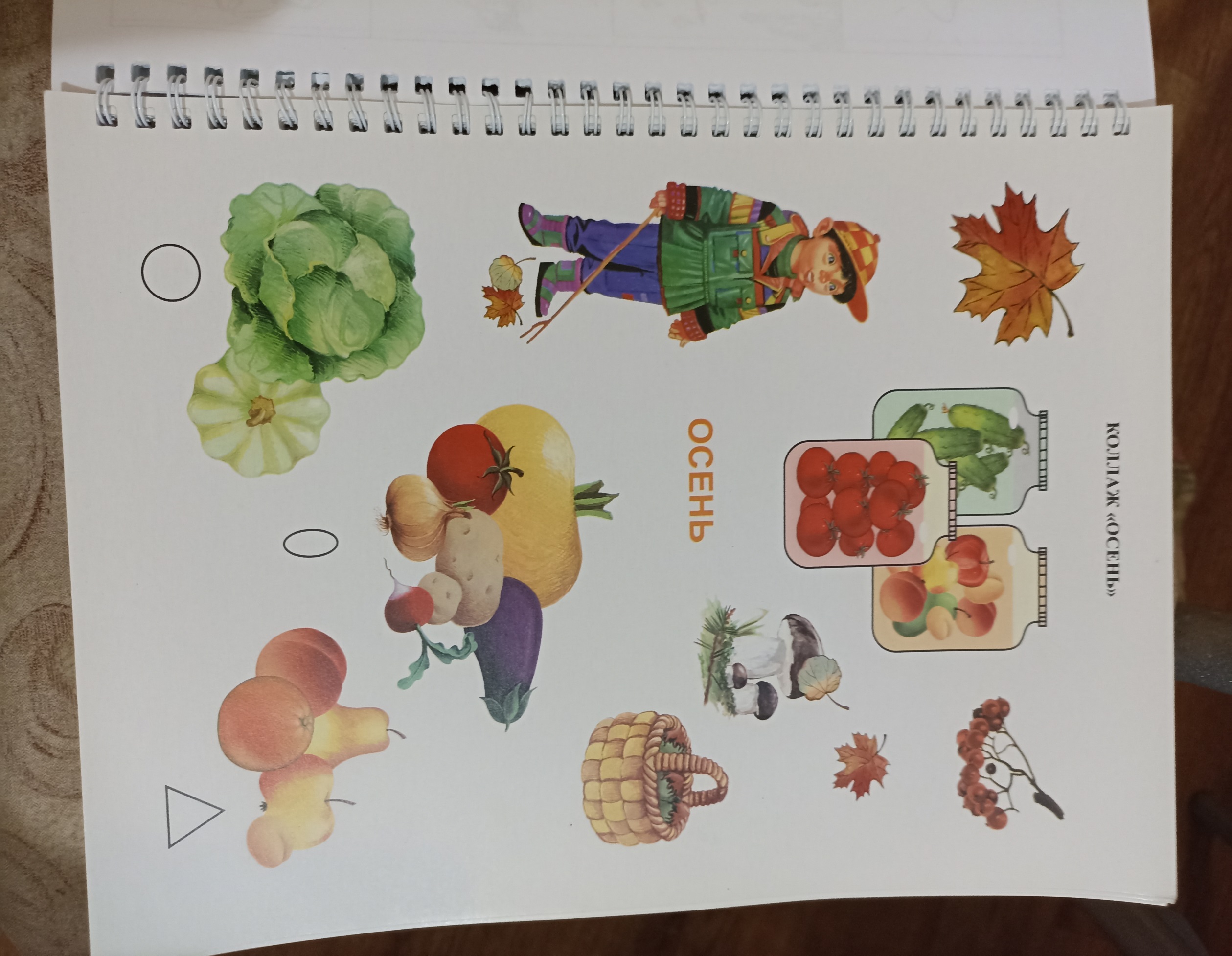 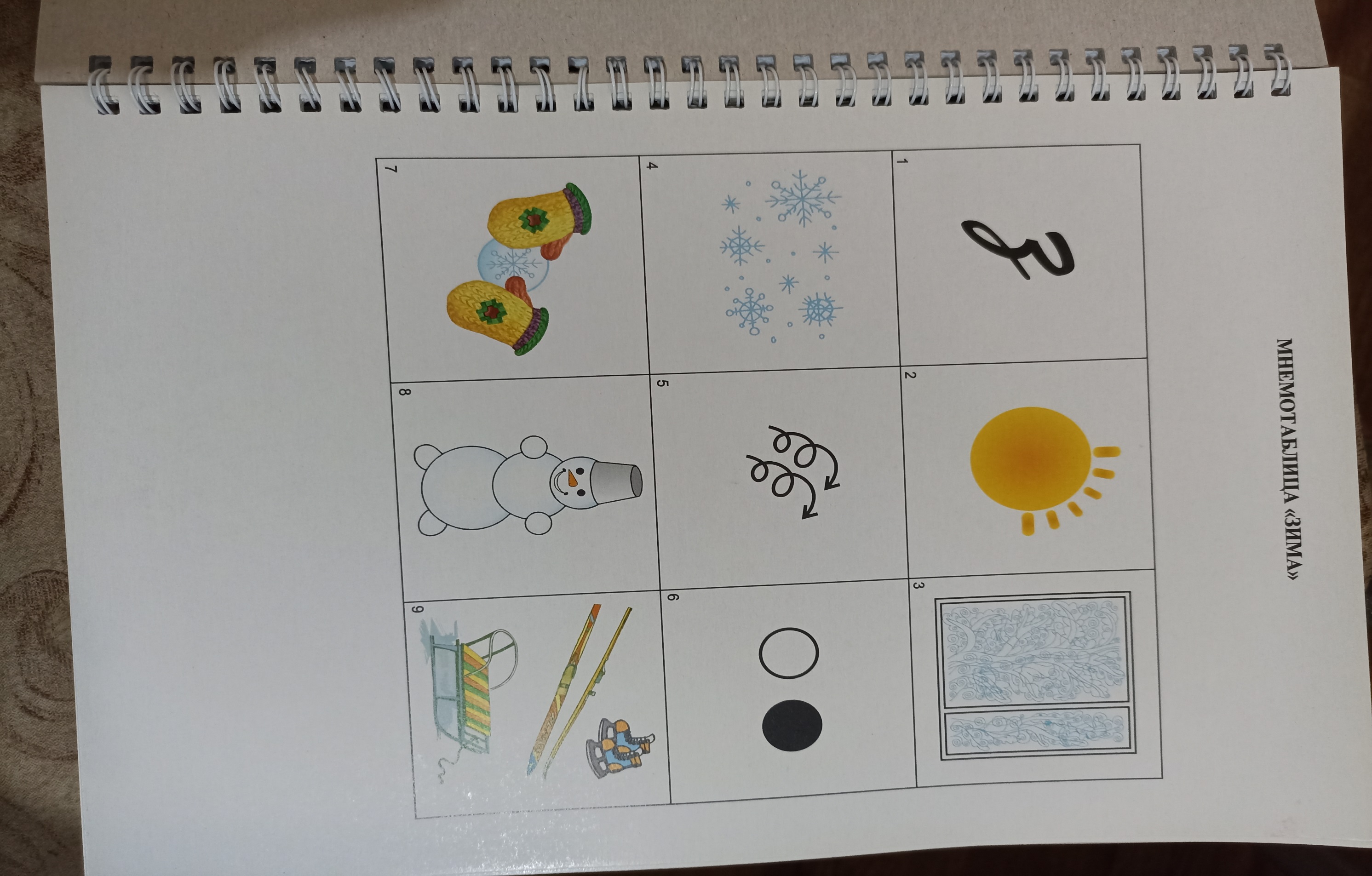 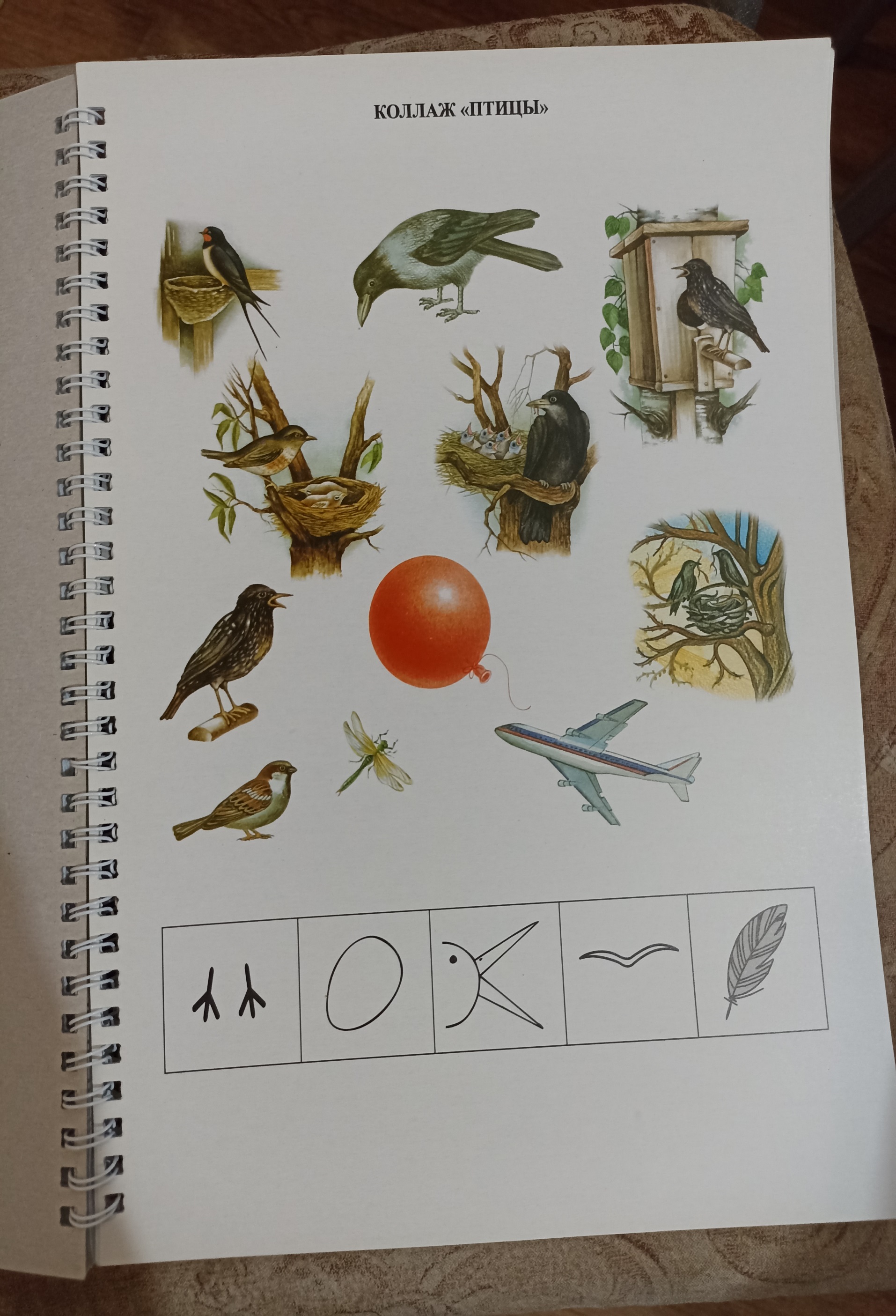 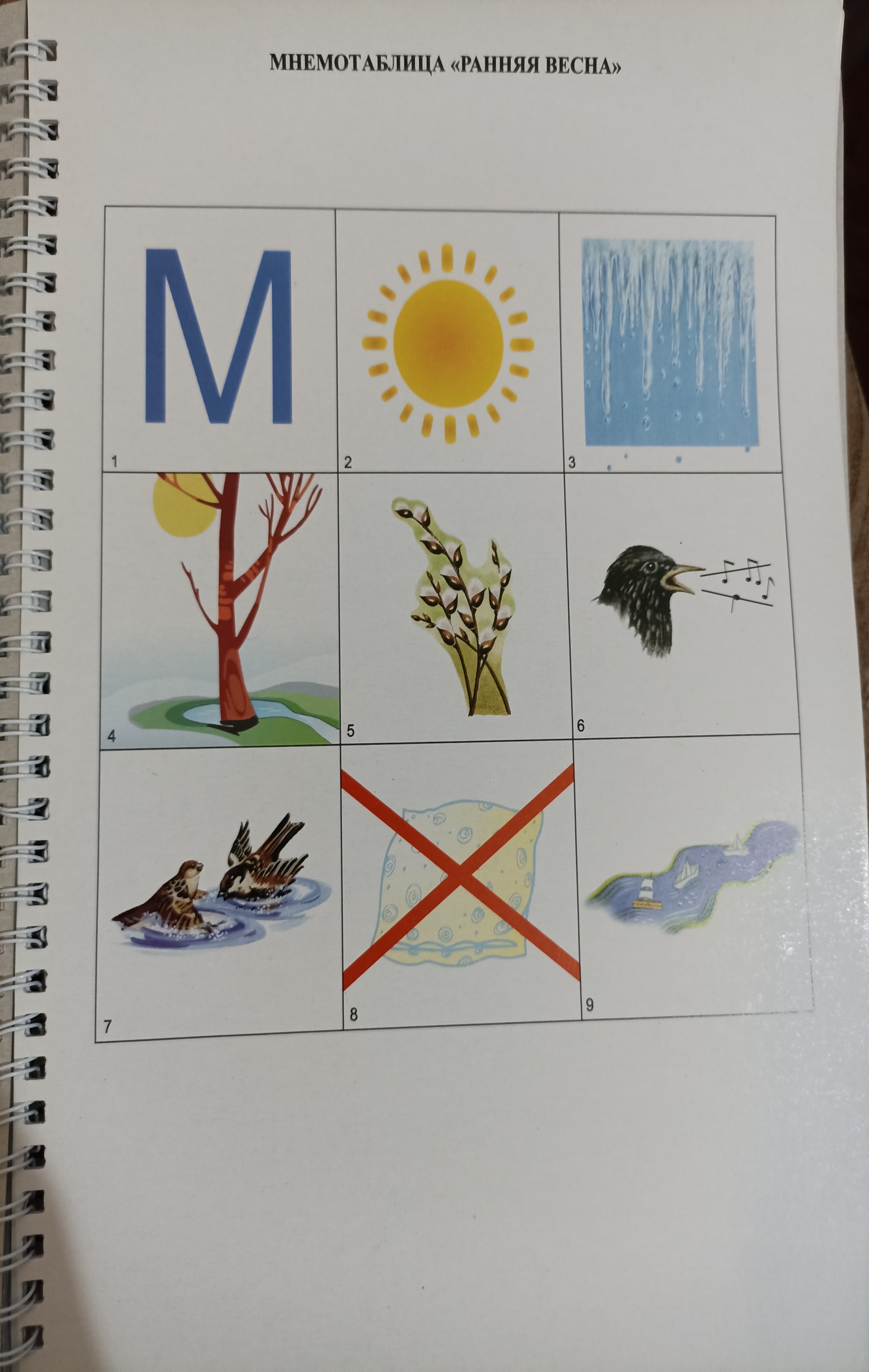 № п/пЭтапСодержание деятельностиСроки1ПодготовительныйИзучение и систематизация научно- методической литературы по заданной тематике, проведение консультации, разработка плана взаимодействия с родителями детей, анализ собранной информации, написание содержания проекта, проведение мониторинга детей, анкетирование родителей, распределение заданий детям и родителям, консультация родителей при подготовке к проекту.Сентябрь- октябрь2ПрактическийРаспределение ответственности за реализацию проекта, непосредственная его реализация, использование разнообразных форм работы с детьми и родителями.2019-2022гг.3ЗаключительныйПроведение сказки-драматизации «Муха-Цокотуха» Итоговое родительское собрание, презентация проекта.Выставка работ.Неделя профессионального мастерства.Апрель-маймесяцВзаимодействие  с детьми(виды деятельности)Взаимодействие с педагогамиВзаимодействие с родителямиСентябрь«Наш детский сад»Беседа «Как интересно у нас в саду»ЧХЛ:п. «Малыши-крепыши», ст. «Детский сад»Речевое упражнение «Назови по имени», «Во саду ли, в огороде?»Пальчиковая гимнастика «Дружные пальчики»Образная игра «Мама и дочка», «Мы гуляем»Дидактическая игра «Повтори за мной», «Найди, что покажу»Развивающие игры «Пирамидка»ИКТ мульт. «Лесной детсад»консультация Организации образовательного деятельности с детьми раннего возрастаКонсультация «Адаптация детей раннего возраста к детскому саду»Октябрь«Солнышко и дождик»Беседа «На прогулке»ЧХЛ п. «Солнышко», «Радуга»Речевое упражнение «Назови, что покажу»Пальчиковая гимнастика «Дождик»Образная игра «Мишка собирается на прогулку»Дидактическая игра «Листики и шишки», «Найди, что назову»Развивающие игры «Собери картинку из кубиков»ИКТ мульт. «Малышарики»Консультация«Особенности речевого развития детей младшего дошкольного возраста»Рекомендации по проведению артикуляционной гимнастикиНоябрь«Мои игрушки»Беседа «Моя любимая игрушка»ЧХЛ А.Барто «Игрушки»Речевое упражнение «Как звучит моя игрушка»Пальчиковая гимнастика «Этот пальчик…»Образная игра «Спать пора»Дидактическая игра «Подбери картинку к игрушке», «Чудесный мешочек»Развивающие игры «Каталки», «Мяч»ИКТ мульт. «Потеряная кукла»Консультация«Играя, развиваем речь»Консультация «Одежда для прогулок»Декабрь«Много снега во дворе»Беседа «Белая красавица»ЧХЛ ст. «У ёлочки», ск. «Снегурушка»Речевое упражнение «Спит медведь»Пальчиковая гимнастика «Снежинка»Образная игра «Строим горку во дворе»Дидактическая игра «Что бывает зимой», «Чьи детки?»Развивающие игры «Саночки»ИКТ ск. «Лиса и волк»Консультация «Особенности экологического воспитания детей в младшем возрасте».Консультация "Речь детей раннего возраста"Январь«Мои друзья»Беседа «Ребята в саду»ЧХЛ ск. «Волк и коза», п. «Едет белка»Речевое упражнение «Назови имя своего друга»Пальчиковая гимнастика «Дружные пальчики»Образная игра «Мирилки»Дидактическая игра «Ты мне, я тебе», «Собери снеговика»Развивающие игры «Неваляшки»ИКТ мульт.«Деревяшки»Консультация«Значение общения в жизни ребенка»Консультация «Как подготовить ребёнка ко сну»Февраль«Домашние животные»Беседа «У бабушки во дворе»ЧХЛ п. «Котик», «Петушок»Речевое упражнение «Кто так кричит?»Пальчиковая гимнастика «Образная игра «В гости к бабушке»Дидактическая игра «Чьи детки?»Развивающие игры «Курочка»ИКТ мульт. «Теремок»Консультациия«Игра в жизни ребенка»Консультация «Продуктивные способы воспитания: поощрение или наказание?»Март«Птички-невелички»Беседа «Крылатые друзья»ЧХЛ п. «Сорока», ст «Воробьишко» А. БартоРечевое упражнение «Что так стучит?»Пальчиковая гимнастика «Мама утка»Образная игра «На птичьем дворе»Дидактическая игра «Половинки.Птицы» Развивающие игры «Бизиборд»ИКТ «Слушаем пение птиц»Памятка «Дидактические игры на занятиях»Консультация «Играйте вместе с детьми»Апрель«Распускаются листочки»Беседа «Деревья и листочки»ЧХЛ п. «На лугу», «Кораблик» А.Барто»Речевое упражнение «Ветер дует»Пальчиковая гимнастика «Листик»Образная игра «Мишка проснулся»Дидактическая игра «Катя идет на прогулку весной», « Да или нет»Развивающие игры «Цветные шарики»ИКТ видео «Весна в лесу»Выступление с консультацией для педагогов на педсовете. «Экологическое воспитание младших дошкольников»Консультация «Научите детей любить природу»Май«Цветочная полянка»Беседа «Как красиво вокруг»ЧХЛ Яхин «Домик для зайки»Речевое упражнение «Что делают игрушки?»Пальчиковая гимнастика «Паучок»Образная игра «Кто летает на лужайке»Дидактическая игра «Чей домик?»Развивающие игры «Куклы и машинки»ИКТ мульт. «Лунтик»Консультация«Как привить любовь к природе у детей»Развитие речевого дыханиямесяцВзаимодействие с детьмиВзаимодействие с педагогамиВзаимодействие с родителямиСентябрь«Мир вокруг нас»Беседы: «Деревья нашего двора»; «Во саду ли в огороде»; «Как мы грибы искали» ЧХЛ: потешки водичка -водичка, дождик лей.Речевые игры: Громко-тихо,звуковые коробочки,назови что покажу.Дидактические игры: Листочки(шишки )большие и маленькие, назови что такого цвета, «Где растет?»Пальчиковая гимнастика: «Листья осенние»Экологическая игра : «Лужица», «Вертушки и ветерок»Творческая деятельность: Рисование пальчиками лучикиКонсультация Тема «Познавательно-речевое развитие дошкольников»Консультация «Речевое развитие у дошкольников»Октябрь«А у нас в детском саду»Беседы: «Что есть на нашем  участке, кто на грядках живет», «вкусные и полезные».ЧХЛ: А.Лопатина «Кто землю украшает»Речевые игры: что так звучит, доскажи словечкоЭкологические игры: волшебный мешочек. Овощи и фрукты,Такие разные листочки (по форме,цвету.)Пальчиковая гимнастика: «Дождик»Игровая ситуация: «У зайки на огороде»Дидактические игры: «Где растет?», «Где спрятался зайчик!»Творческая деятельность: Аппликация компотВыступление с консультацией для педагогов на педсовете. «Речевые игры. Способы их проведения»Консультация «Развитие речи младших через игровую деятельность»Ноябрь«У бабушке во дворе»Беседы:кто живет рядом с человеком, наши помощники в хозяйстве.ЧХЛ:Речевые игры: кто в домике живет, послушай и повтори.Дидактические игры: книжечка сенсорное восприятие животное, вкладыши мама и малыш, «Наши друзья»Подвижные (музыкальные):гуси гуси, вышла курочка гулять.Пальчиковая гимнастика: коза рогатая, котятаИгровая ситуация: «Путешествие к бабушке в деревню»Творческая деятельность Конструирование фермы кота МатроскинаПросмотр видео занятий синий трактор.Участие в семинаре. Доклад: «Роль детского сада в развитии речи дошкольников»Оформление папки – передвижки «Речевые игры. Способы их проведения»Декабрь«Зимняя гостья»Беседы:что зима принесла, каким стал наш участок, кто живет в лесуЧХЛ: В.Сутеев «Снеговик», «Едет белка на тележке».Речевые игры: «Узнай по описанию», «Что бывает зимой».Дидактические игры: «кубик  мама и малыш», «времена года», «Съедобное – не съедобное»Подвижные (музыкальные): «Снежки», «Елочки-пенечки»Пальчиковая гимнастика: «Сова», «Снежинки пушинки».Игровая ситуация: «В гости елочка пришла»Творческая деятельность: пластилинография «Шарики для елочки».мастер класс. Тема: «Формирование правильной речи у детей»Консультация «Развиваем речь»Январь«Мои друзья»Беседы: «Ребята в дс». «Кто мой друг», «Моя любимая игрушка»гигиена.ЧХЛ: «Сила дождя и дружбы»Речевые игры: «Назови имя своего друга», «Кто тебя позвал».Дидактические игры: «Одень куклу», «Чей хвост», «Почтальон принес посылку»Подвижные (музыкальные): «Карусель», «Васька кот».Пальчиковая гимнастика: «Моя семья», «Дружные пальчики»Игровая ситуация: «День Рождение у куклы Кати».Творческая деятельность Фотовыставка «Я и мой питомец»Консультация «Содержание работы по развитию речи дошкольников в детском саду»Консультация «Как приобретать и изготавливать игры по развитию речи.»Февраль«Необычные животные»Беседы: «Какая погода сегодня» «Зимние игры на  улице» «Необычное животные»ЧХЛ: «Айболит»Речевые игры: Зоопарк, доскажи словечко.Дидактические игры:половинки «Животные», времена годаПодвижные (музыкальные): «Ужирафа», «Два Мороза».Пальчиковая гимнастика: «Маша варяжку надела»Игровая ситуация: «История доктора Айболита»Творческая деятельность: Коллаж «На далеких берегах» (раскрашивание и апликация)Консультация «Речевые игры в социально-личностном развитии дошкольников»Консультация «Роль родителей в звуковой культуре речи детей»Март«Пришла весна»Беседы: «Весной все оживает»,  «Птицы прилетели», «Транспорт на улице»ЧХЛ:М.Малышев «Благородный гриб»Речевые игры: «Громко тихо», «Кто так поет»Дидактические игры: «Кто где живет», «Едет плавает летает», «Цветочный магазин»Подвижные (музыкальные): «Птицы в домике», «Автомобиль», «Ворона и собачка»Пальчиковая гимнастика: про птичек.Творческая деятельность : Аппликация «Веточка»просмотр  презентации «Наш друг светофор»Консультация      «Игровые приёмы, используемые в работе с детьми»«Воспитание звуковой культуры речи в домашних условиях».Апрель«Земля наш общий дом»Беседы: «Птицы и птенчики», «Зеленая весна», «Где рыбка живет»ЧХЛ:Речевые игры: «Назови ласково», «Угадай на чем играем»Дидактические игры: «Чей домик», «Рыбалка», «Чудесный мешочек»Подвижные (музыкальные): «Надувайся пузырь», «Покажи кто так ходит»Пальчиковая гимнастика: «Рыбка»Творческая деятельность: аппликация «Земля для всех» Семинар с элементами игры на тему:«Ум на кончиках пальцев»«Роль семьи в развитии речи ребёнка»Май«Разноцветная лужайка»Беседы: «Как красиво на участке» «Что ты видишь вокруг» «Наши маленькие друзья»ЧХЛ:Речевые игры: «Угадай что в коробочке», «Про кого так говорят»Дидактические игры: «Собери картинку насекомое», «Раздели по цвету» (цветы)Подвижные (музыкальные): «Комарики», «Музык.поровозик»Пальчиковая гимнастика: «Бабочка», «Цветок»Опытно-исследовательская деятельность: Запах. Воздушный шарикТворческая деятельность: Рисование «Цветочки на полянке»Создание презентации «Развитие речи у дошкольников»Консультация «Что и как читать детям»?месяцВзаимодействие с детьмиВзаимодействие с педагогамиВзаимодействие с родителямиСентябрь«Осень золотая»Беседы об осеннем сезоне.ЧХЛ: стихотворение «Осень», Сутеев В.Г «Под грибом»Речевые упражнения. Мнемотаблица «Осень»Пальчиковая гимнастика «Листья осенние»Дидактическая игра «Назови одним словом», «Где что зреет?»Игра-путешествие  «Путешествие в осенний лес»Опытная деятельность : «Лужи» (почему исчезает вода?)Икт: «Звуки осени», «Уроки т.Совы»Творческая деятельностьРисование отпечатками листьев «Осенний лес»Консультация Тема «Познавательно-речевое развитие дошкольников»Памятка  «Речевое развитие у дошкольников»Собрание на тему: «Значение речевого развития у дошкольников»Октябрь«Растительный мир планеты Земля»Беседы про растительный мир.ЧХЛ: Цыферов Г.М. «Как стать большим», РНС «Вершки и корешки»Речевые упражнения. Мнемотаблица «Угадай животное» Дидактическая игра: «Фрукты и овощи»  Пальчиковая гимнастика «Капуста»Экологическая игра «Найди пару»Сюжетная игра «Варим компот»Икт: мультфильм «Лунтик»Творческая деятельностьАппликация «Рябина»Выступление с консультацией для педагогов на педсовете. «Речевые игры. Способы их проведения»Консультация «Развитие речи через игровую деятельность»Ноябрь«Домашние животные»Беседы о домашних животных.ЧХЛ: Сутеев В.Г. «Петух и краски», «Не ходи козел в огород»Речевые упражнения. Пиктограмма «Котенок»Пальчиковая гимнастика «Кормушка»Дидактическая игра «Что Лишнее?»Подвижная игра «Вороны и собачка»Опытная деятельность «Тонкий ледок»Икт: мультфильм «Фиксики»Творческая деятельность лепка «Котенок»Участие в семинаре. Доклад: «Роль детского сада в развитии речи дошкольников»Оформление папки – передвижки «Речевые игры. Способы их проведения»Декабрь«Дикие животные»Беседы о  диких животных.ЧХЛ: Остер Г.Б. «Приключение Пифа»,  РНС «Волк и козлята»Речевые упражнения. Мнемотаблица «Зима» Пальчиковая гимнастика «Обезьянка»Дидактическая игра «Когда это бывает?»Музыкальная игра «У жирафа»Игра-путешествие  «Посещение зоопарка»Икт: мультфильм «Каникулы Банифация»Творческая деятельность Рисование «Белый медведь»Мастер – класс для педагогов «Использование технологии мнемотехники в работе педагога по развитию речи детей»Консультация «Развиваем речь»Январь«Птицы»Беседы: «Об обитателях леса»ЧХЛ: Сутеев В.Г. «Снеговик», РНС «Снегурушка»Речевые упражнения «Опиши, я угадаю. Животные»Коллаж «Как помочь птицам зимой»Пальчиковая гимнастика «Зайчик»Дидактическая игра «Охотник»Экологическая игра «Природа и человек»Игра-квест «Расколдуем снежинку»Икт: мульт «Письмо снеговика»Творческая деятельностьКоллективное творчество «Синичка»Консультация «Содержание работы по развитию речи дошкольников в детском саду»Консультация для родителей«Использование мнемотехники в развитии речи детей»Февраль«Зимующие птицы»Беседы о зимующих птицах.ЧХЛ: «У страха глаза велики», Драгунский «Карасик» (отр.)Речевые упражнения. Мнемотаблица «Птицы»Пальчиковая гимнастика «Рыбка плавает»Дидактическая игра «Бывает-не бывает»Икт: мультфильм. «Леопольд на рыбалке»Творческая деятельность «Снегирь»Консультация «Речевые игры в социально-личностном развитии дошкольников»Консультация «Роль родителей в звуковой культуре речи детей»Март«Весна! Природа оживает»Беседы: «О весенних изменениях в природе», «о перелетных птицах».ЧХЛ: Ш.Перо «Красная шапочка», Бр.Гримм «Мальчик с пальчик»Речевые упражнения. Мнемотаблица «Ранняя весна» Пальчиковая гимнастика «Моя семья»Дидактическая игра: «Узнай, чей лист»Игра-квест «По страницам знакомых сказок»Сюжетная игра «Поможем зайчику ухаживать за цветком»Икт: мультфильм «Катя и Эфф»Творческая деятельность «Солнышко»Консультация      «Игровые приёмы, используемые в работе с детьми»«Воспитание звуковой культуры речи в домашних условиях».Апрель«Подводный мир»Беседы  «Подводный мир».ЧХЛ: Цыферов «Пароходик», Сутеев В.Г. «Весна»Речевые упражнения. Пиктограмма « Кап кап»Пальчиковая гимнастика «Ручеек»Дидактическая игра: «Природа и Человек»Подвижная  игра «Автомобили»Экологическая игра «Лесной калейдоскоп»Икт: «Уроки т. Совы»Творческая деятельность комбинированная объемная аппликация «Подводное царство»Семинар с элементами игры на тему:«Ум на кончиках пальцев»Мастер-класс для родителей «Играем - речь развиваем»Май«Мир насекомых»Беседы о насекомых.ЧХЛ: К.И. Чуковский «Муха», «Чудо-Дерево»Речевые упражнения «Закончи предложение»Коллаж «Что изменилось в жизни человека с приходом весны»Пальчиковая гимнастика «Спал цветок»Экологическая  игра «Цветочный магазин»Дидактическая  игра «Что за насекомое?», «КТО ГДЕ ЖИВЁТ».Опытная деятельность «Как растения пьют воду?»Икт мульт. «Пчела Майя»Творческая деятельностькомпозиция «Бабочка»Создание презентации «Развитие речи у дошкольников»Консультация «Что и как читать детям»?Итоговое собрание на тему: «Я и природа» 